PÁLYÁZAT MESTERKÉPZÉSI ÖSZTÖNDÍJRA – 2017/18/1.DE GTK(állami ösztöndíjas, teljes idejű (nappali tagozatos) mesterképzésben részt vevők számára, akik tanulmányaikat 2017. szeptemberben kezdték meg a DE GTK-n)A pályázó adatai Tanulmányi adatokDebrecen, 2017. ……………………								………………………………………….									pályázó aláírásaTanulmányi Osztály tölti ki a Tanulmányi Bizottság döntése alapján:ÖsztöndíjatDátum:										Dr. Erdey László										oktatási dékánhelyettes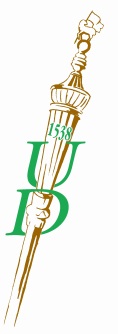 D E B R E C E N I  E G Y E T E MGazdaságtudományi KarTANULMÁNYI OSZTÁLY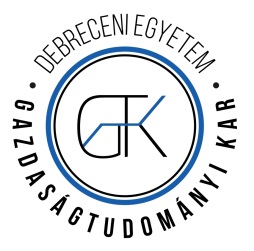 Név:Neptun kód:Szak:E-mail cím:Nyelvvizsgák felsorolása:Nyelvvizsgák felsorolása:1.2.3.1.2.3.1.2.3.Összesített korrigált kreditindex (alapképzésben): (legalább 3,00)Oklevél minősítése (alapképzésben):(legalább jó)A mesterképzés első félévében felvett kreditek száma:(legalább 20)– kaphatÖsszege:Ft– nem kaphat